Расплескала краски осень:Иве – рыжий цвет волос,Тополю - златую проседьДень осенний преподнёс! Величавой красотою,Буйством медно-золотымКлён стоит передо мною-Я хмелею перед ним!Сыплет золото вокруг,Листьями кружится,Образуя звёздный круг,И ковром ложится!Щедрым осени узоромИ палитрой краскиРассыпается пред взоромОщущенье сказки!Именно этим стихотворением  началось тематическое мероприятие «Краски осени», которое 26 октября 2017 года организовали воспитанники подросткового клуба «Ровесник». Ребята подготовили фотовыставку своих портретов  «Заглянула осень к нам» и  конкурсно- развлекательную программу «Мы вместе».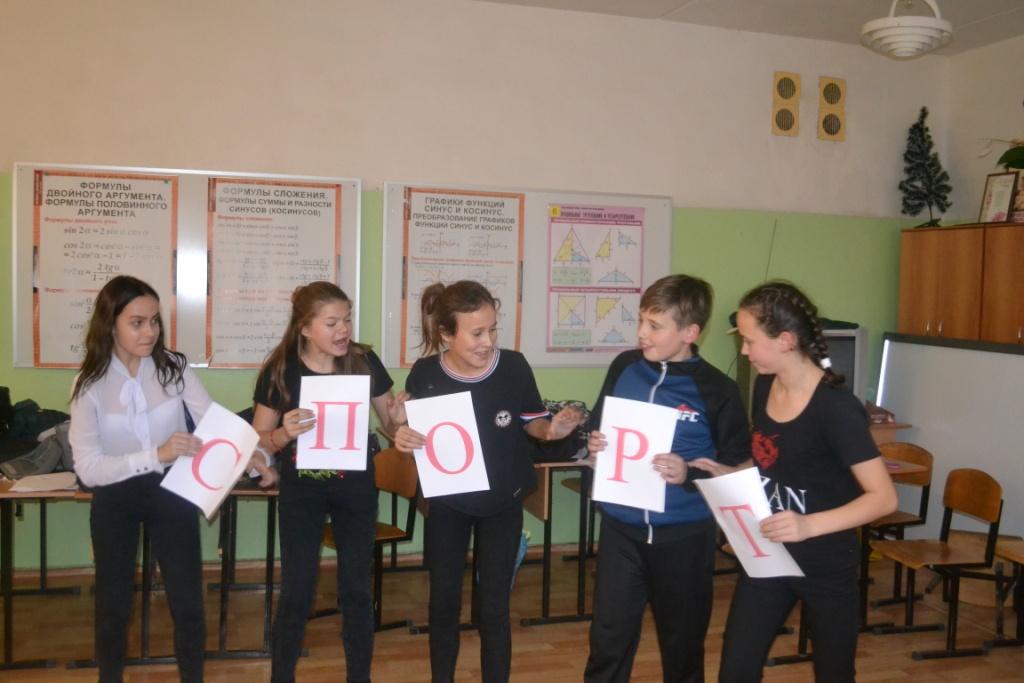 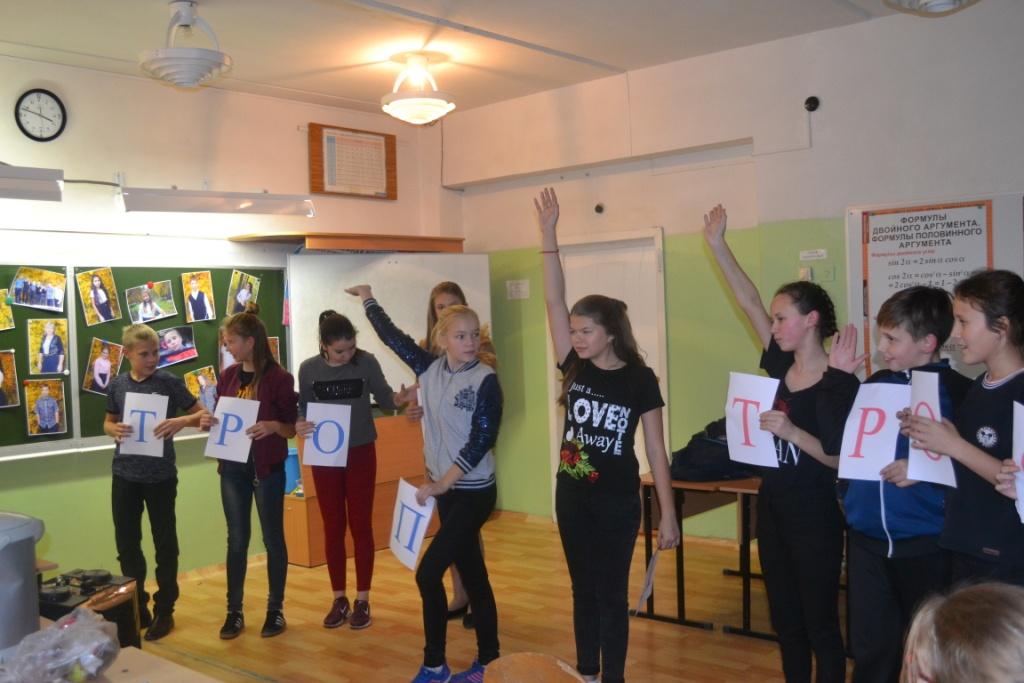 